  Average net wage in January 812 КМThe highest average net wage was that in the section Financial and insurance activities 1,207 КМ, while the lowest one was that in the section Administrative and support service activities 510 КМAverage monthly net wage of employed persons in Republika Srpska paid in January 2015 was 812 KM, while average monthly gross wage was 1,309 KM. Compared to January 2014, average net wage paid in January 2015 was really 1.6% higher, while compared to December 2014 it was really 2.5% lower.  The decrease in the average net wage in January 2015, compared to December 2014, occurred mainly due to a large number of entities that had no payments during January, which have high average wages and employ a significant number of workers. In January 2015, the highest average net wage, by section of activities, was paid in the section Financial and insurance activities and it amounted to 1,207 KM. On the other hand, the lowest average net wage in January 2015 was the one paid in the section Administrative and support service activities 510 KM. In January 2015, compared to December 2014, the highest nominal increase in net wages was redacted in the section Other service activities 3.2%, followed by Transport and warehousing 2.9% and Manufacturing 0.8%. A decrease in nominal wages was recorded in the sections Information and communication 33.5%, Professional, scientific and technical activities 11.3% and Mining and quarrying 7.6%,    		               км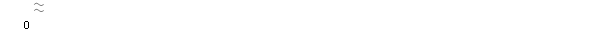 Graph 1. Average net wages of employed persons by monthMonthly inflation -0.4% in January 2015Annual inflation (January 2015/January 2014) -1.3%Prices of products and services for personal consumption in Republika Srpska, measured with the consumer price index, in January 2015, compared to the previous month, were on the average 0.4% lower, while at the annual level they were 1.3% lower. Of the main 12 divisions of products and services, an increase in prices was recorded in six divisions, a decrease in five divisions, while prices in one division remained on the average at the same level. The highest increase was recorded in the division Alcoholic beverages and tobacco (2.6%), due to higher prices of cigarettes, as a result of increased excise taxes on tobacco products introduced in January 2015.An increase in prices was also recorded in the division Food and non-alcoholic beverages, due to higher (seasonal) prices of vegetables (6.2%) and fruit (3.3%) and as a result of increased purchase prices of coffee in the group non-alcoholic beverages (2.7%) and a slight increase in the group of products spices, salt and food seasonings (1.5%). An increase in prices by 0.7% in the division Housing occurred due to higher prices in the group water supply and other municipal services (2.6%). In the division Health care, an increase in prices was recorded in the group pharmaceutical products, by 0.7%, due to higher purchase prices of a small number of medicaments. Higher prices were also recorded in the division Restaurants and hotels, in the group accommodation services (0.8%), and in the division Other goods and services, in the group of personal care products (0.2%). In the division Education prices remained on the average at the same level. The lowest prices in January were recorded in the divisions Transport and Clothing and footwear (decrease by 4.4%). The decreasing trend in purchase prices of fuels has continued, with a decrease by 8.9% in the group fuels and lubricants, as well as the trend of seasonal discount prices of clothes (4.5%) and footwear (4.4%). A decrease in prices was also recorded in the division Communication (1.1%), due to the new, revised pricelist of landline telephony tariffs, and in the division Furnishing and other equipment (0.3%), due to lower prices in the group products for house cleaning and maintenance. A slight decrease in prices by 0.1% was recorded in the division Recreation and culture. Export (January 2015/January 2014) decreased by 13.3%, import decreased by 11.1%Coverage of import with export (in January 2015) 75.9% In January 2015, the value of export amounted to 170 million KM, which represented a decrease by 13.3% compared to January 2014. During the same period, the value of import was 223 million KM, which represented a decrease by 11.1 % compared to January 2014. The percentage of coverage of import with export in January 2015 was 75.9%. In terms of the geographical distribution of external trade of Republika Srpska, in January 2015, the highest value of export was that of export to Italy, with 32 million KM or 19.0%, followed by Germany with 20 million or 11.9% of the total realised export. In the same month, the highest value of import was that of import from Serbia, with 41 million KM or 18.1%, followed by Italy with 36 million KM or 15.9% of the total realised import. By group of products, in January 2015, the highest share in export was that of artificial corundum, aluminium oxide and aluminium hydroxide with the total value of 10 million KM, which was 6.0% of the total export, while the highest share in import was that of medicaments with the total value of 9 million KM, which was 4.2% of the total import. Graph 2. Export and import by month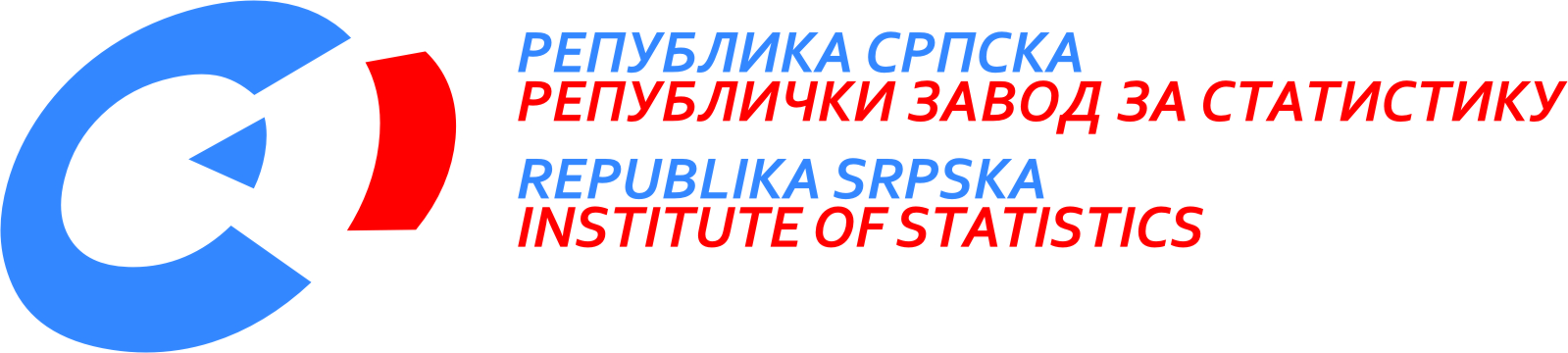            23rd February 2015 2/15 February 2015PRESS RELEASEPREPARED BY: Labour statisticsBiljana Glušacbiljana.glusac@rzs.rs.ba Prices statisticsBiljana TešićBiljana.tesic@rzs.rs.baExternal trade statisticsSanja Stojčević Uvalić, MScsanja.stojcevic@rzs.rs.baSYMBOLS - average¹ - estimateThe Release prepared by the Publications DivisionVladan Sibinović, Head of the DivisionPublished by the Republika Srpska Institute of Statistics,Republika Srpska, Banja Luka, Veljka Mlađenovića 12dRadmila Čičković, PhD, Director General of the InstituteThe Release is published online at: www.rzs.rs.batelephone +387 51 332 700; e-mail: stat@rzs.rs.baData may be used provided the source is acknowledged